باسمه تعالی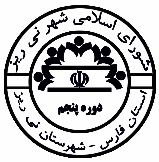 شورای اسلامی شهر نی ریزحاضرین در جلسه  :  مسعود لایقمند , اصغر ماهوتی , احمد پاک نژاد , محمد رضا شاهمرادی , سجاد شاهسونی , حامد فرغت , احمد قره چاهي ,شماره52/ص/97تاریخ1397/02/18پیوستنداردعنوان جلسهبزرگداشت مقام معلم و بررسي نامه هاي واردهبزرگداشت مقام معلم و بررسي نامه هاي واردهبزرگداشت مقام معلم و بررسي نامه هاي واردهنوع جلسهعاديشماره جلسه46تاریخ جلسه1397/2/11ساعت شروع19:30دستور جلسهتصمیمات اتخاذ شدهامضا کنندگان